  Angel’s Pet Sitting – Rates Sheet 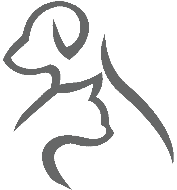 Base RatesTravel Fees Measured from[257 Lancaster PikeOxford, Pa 19363 ]Other Fees$3.00/visit for more than 3 pets.
Please schedule adequate time to provide the services requested.  If your pet or home needs more time then scheduled, it will be added as needed and billed to you. SpecialsEvery referral that books service with us earns $5 to your account. First visit is $5 offInitial Booking Consultation  	30-90 minutesAt this visit we can complete the necessary paperwork, answer questions, transfer keys, and tour your home while discussing detailed instructions on how to care for your pets.  This required meeting will be scheduled at least 48 hours prior to service.Hourly Care	 60 MinutesBest for Hikes, extended playtime, special needs, transportation to and from a vet, and multiple potty breaks.Extended Visit	 45 MinutesBest for long walks, multiple pet homes, and pets with special diets or special needs.  Good for horses & hobby farms, and lawn watering.  Regular Visit	 30 MinutesOur most popular choice.  Good for many multiple pet homes, supervised feedings, walks, and play.  Most dogs will require 2-4 Regular visits per day.   Cats are best with 1 visit per day.Value Visit	 15 Minute VisitA short visit can be used as a quick turnout or potty break, litter box cleaning, easy keeper care, or even a 3rd feeding.  Important TermsPayment is due after your return with an Invoice. With permission you may leave a check in full and the completed forms for the first visit.  However, your pet sitter must leave your home without providing any service if you forget either item.   Refunds & Cancellations